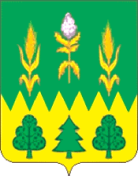 РОССИЙСКАЯ ФЕДЕРАЦИЯОРЛОВСКАЯ ОБЛАСТЬАДМИНИСТРАЦИЯ ДМИТРОВСКОГО РАЙОНАПОСТАНОВЛЕНИЕ25 октября 2022 года	               № 510          г. ДмитровскОб утверждении условий приватизации муниципального имущества Дмитровского района Орловской областиРуководствуясь Федеральным законом от 21.12.2001 №178-ФЗ «О приватизации государственного и муниципального имущества», Положением об организации и проведении продажи государственного или муниципального имущества в электронной форме, утверждённым постановлением Правительства Российской Федерации от 27 августа 2012 года № 860, Решением Дмитровского районного Совета народных депутатов от 26.05.2022 года №3-РС/11 «О внесении изменений и дополнений в решение Дмитровского районного Совета народных депутатов от 27.01.2022г. №7-РС/6 «О прогнозном плане приватизации муниципального имущества Дмитровского района на 2022 год», Положением об отдельных правоотношениях, связанных с приватизацией муниципального имущества муниципального образования Дмитровский район Орловской области, утверждённым решением Дмитровского районного Совета народных депутатов от 23.08.2021 года №10-РС/65, Администрация Дмитровского района постановляет:Утвердить условия приватизации муниципального имущества Дмитровского района Орловской области, входящего в состав объекта культурного наследия, включенного в единый государственный реестр объектов культурного наследия (памятников истории и культуры) народов Российской Федерации, путем продажи на открытом конкурсе в электронной форме: Лот 1 - Нежилое помещение, кадастровый номер 57:07:0050122:129, адрес: РФ, Орловская область, р-н Дмитровский, г.Дмитровск, ул.Социалистическая, д.65, пом.1, площадь 240 кв.м., этаж №1. Ограничения и обременения объекта: входит в состав объекта культурного наследия.Имущество обременено обязанностью нового собственника по выполнению требований, установленных Федеральным законом от 25 июня 2002 № 73-ФЗ «Об объектах культурного наследия (памятниках истории и культуры) народов Российской Федерации» и охранным обязательством собственника или иного законного владельца объекта культурного наследия, включенного в единый государственный реестр объектов культурного наследия (памятников истории и культуры) народов Российской Федерации, утвержденным приказом Управления по государственной охране объектов культурного наследия Орловской области от 19 июня 2020 года №152 (далее - охранное обязательство) (копия прилагается).Начальная цена - 672 000 (шестьсот семьдесят две тысячи)  рублей с учетом НДС 20%, 560 000 (пятьсот шестьдесят тысяч) рублей без учета НДС 20%.Лот 2 - Нежилое помещение, кадастровый номер 57:07:0050122:115, адрес: РФ, Орловская область, р-н Дмитровский, г.Дмитровск, ул.Социалистическая, д.65, пом.3, площадь 818,6 кв.м., этаж №1, этаж №2, подвал. Ограничения и обременения объекта: входит в состав объекта культурного наследия.Имущество обременено обязанностью нового собственника по выполнению требований, установленных Федеральным законом от 25 июня 2002 № 73-ФЗ «Об объектах культурного наследия (памятниках истории и культуры) народов Российской Федерации» и охранным обязательством собственника или иного законного владельца объекта культурного наследия, включенного в единый государственный реестр объектов культурного наследия (памятников истории и культуры) народов Российской Федерации, утвержденным приказом Управления по государственной охране объектов культурного наследия Орловской области от 19июня 2020 года  №152 (далее - охранное обязательство) (копия прилагается).Начальная цена - 1 236 000 (один миллион двести тридцать шесть тысяч) рублей с учетом НДС 20%, 1 030 000 (один миллион тридцать тысяч) рублей без учета НДС 20%.2. Утвердить следующие условия конкурса: 1) проведение работ по сохранению объекта культурного наследия, включенного в реестр объектов культурного наследия, в соответствии с охранным обязательством, определение плана работ и благоустройства прилегающей территории, предусматривающие: ремонт, реставрацию объекта культурного наследия, приспособление объекта культурного наследия для современного использования, включающие в себя проектные (разработка проектной документации) и производственные (проводятся в соответствии с разработанной проектной документацией, согласованной с государственным органом) работы;2) разработка проектной документации на проведение работ по сохранению объекта культурного наследия, согласование данных работ с государственным органом – 2023 -2024 г.;3) проведение комплекса работ по сохранению объекта культурного наследия в соответствии с проектной документацией.Срок выполнения условий конкурса не должен превышать семь лет.3. Отделу по управлению муниципальным имуществом Дмитровского района (Абрамова В.И.) осуществить необходимые действия по исполнению настоящего постановления.4. Настоящее постановление вступает в силу со дня его подписания, подлежит размещению на официальном сайте администрации Дмитровского района, на официальном сайте Российской Федерации для размещения информации о проведении торгов www.torgi.gov.ru в информационно-телекоммуникационной сети «Интернет».Глава Дмитровского района							   С.А. Козин